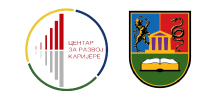 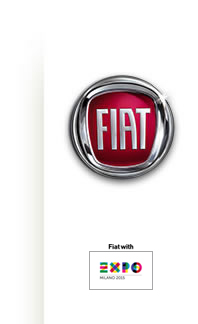 Драги студенти,Представљамо вам нови програм стручне праксе који се реализује у сарадњи Универзитета у Крагујевцу и компаније Фиат Аутомобили Србија. Уколико желите да стекнете ново, практично искуство и желите прилику да примените ваше досадашње стечено  знање  и допуните га новим садржајима пријавите се на Конкурс за пријаву студената за стручну праксу у компанијиФиат Аутомобили СрбијаРок за пријаву: 02. март 2015. године, до 14:00 сатиКонкурс је отворен за обављање стручне праксе у следећим секторима:ФАС_1:  ПРЕСЕРАЈФАС_2:  КАРОСЕРИЈАФАС_3:  ЛАКИРНИЦАФАС_4:  МОНТАЖАОпис активности и очекивани резултати стручне праксе: Активности везане за WCM (World Class Manufacturing: Focused Improvement and Quality Control Pillar)Рад на пројектима (Major or/and Advanced Kaizens)Током припреме пројеката, практиканти ће бити у прилици да се упознају са процесима производње у релевантној области (Press, Body, Paint, Assembly)Очекивани резултати: успешна реализација пројекатаПрофил кандидата:студент мастер академских студија Факултета инжењерских наука Универзитета у Крагујевцу (Машинско инжењерство, Аутомобилско инжењерство, Инжењерски менаџмент, Индустријско инжењерство)*студент мастер академских студија хемије на Природно-математичком факултету**добро познавање енглеског језикаДокумента за пријаву:CVМотивационо писмоПотврда са факултета (или копија индекса)Препорука професораНапомене: Трајање праксе, као и радно време, биће договорени са ФАС-ом, по одабиру кандидата. Сви одабрани кандидати ће имати додељеног ментора праксе. Предвиђен је пробни период у трајању од 10 дана, током ког ће ментори извршити процену рада практиканта.Током трајања праксе, студентима је обезбеђена исхрана у кантини ФАС-а.*Студенти мастер академских студија Инжењерског менаџмента и Индустријског инжењерства се могу пријавити за програм стручне праксе уз услов да су завршили основне студије Машинског инжењерства или Аутомобилског инжењерства на Факултету инжењерских наука Универзитета у Крагујевцу.**Студенти мастер академских студија хемије се могу пријавити само за стручну праксу ФАС_3 ЛакирницаСви заинтересовани кандидати могу послати пријавна документа на: razvojkarijere@kg.ac.rs  (у поље предмет мејла уписати Пријава за стручну праксу - ФАС) или  их донети лично у Центар (Ректорат, 2. спрат зграда између Правног и Економског факултета), од 8:00 до 16:00 часова, са назнаком за коју позицију се пријављујете: ФАС_1, ФАС_2, ФАС_3 или ФАС_4).